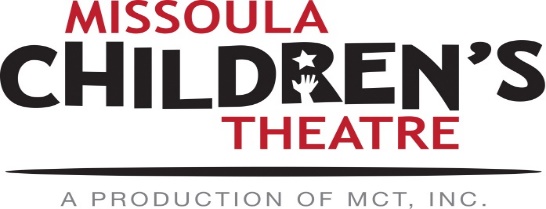 2019 PERFORMING ARTS CAMP INFORMATIONDATES:	    East Shore Camp:      (Current grades 5-7)     July 28 – August 3, 2019   North Shore Camp: (Current grades 8-10)    July 28 – August 11, 2019 South Shore Camp: (Current grades 11,12)  July 27 – August 11, 2019 COST:    East Shore tuition is $525 per camper. North Shore and South Shore tuition is $1,000 per camper.  	Fee includes room, board, commemorative T-shirt and water bottle.DEPOSIT: Deposits are due upon acceptance to campEast Shore deposit is $250.00North Shore and South Shore deposit is $400.00. Deposit is due by May 31, 2019 and is non-refundable after June 7, 2019.The remaining tuition balance is due July 5, 2019. Payments can be made by mailing a check to:	 MCT, Inc. c/o Kirsten Paisley, PAC Director	 200 N Adams St, Missoula, MT 59802			Or	Call MCT at 406-728-1911 to make a credit card payment over the phone, either with 	Kirsten or the Box Office.SCHOLARSHIPS:  A limited number of partial tuition assistance scholarships are available.A written application is required; awards are based on financial need and distance from camp. The request for an MCT camp scholarship form must be received before April 5, 2019. Requests do not influence camp admittance decisions. The deadline for scholarship applications is April 19, 2019. Returning campers will receive their scholarship decision by April 24, New Applicants will receive their scholarship decision upon acceptance into camp. APPLICATIONS: You can fill out the online application here! No need to print and fill it out this year. The link can also be found in the 2019 PAC Applicant Hub. The deadline for all application/recorded audition consideration is Friday, April 12, 2019. AUDITIONS:  Returning campers from 2018 do not have to re-audition. First time applicants must audition for camp and must prepare a 1-minute memorized monologue and a 1-minute song.Applicants within 100 miles of Missoula can audition in person Saturday, April 13, 2019 at 10 AM at the MCT Center for the Performing ArtsAll others will submit a video audition via electronic link. Song selection must be accompanied by a musical instrument: e.g. piano, guitar, etc. All new PAC applicants must also submit a short essay on why the performing arts are important to you.CAMPGROUNDS:  East Shore Camp: Camp Paxson42oo Boy Scout Rd, Seeley Lake, MT 59868North Shore Camp: Flathead Lake United Methodist Camp21339 Methodist Camp Rd, Rollins, MT 59931South Shore Camp: Camp Marshall41524 Melita Island Rd, Polson, MT 59860TRANSPORTATION:  MCT does NOT provide transportation into and out from Missoula. For out of state campers arriving in Missoula, bussing is available from the Missoula Airport to camp. There is a transportation fee of $10.MCT does provide transportation for all North & South Shore campers from the Flathead Lake camps to Missoula for the production weekend. NORTH and SOUTH only:  Performances are Thursday, Friday and Saturday, August 8-10 in Missoula. During Performance time in Missoula, campers can stay with their family, or if your camper needs housing assistance, we can house campers for $20/night. ~  CAMP RULES, REGULATIONS AND PROTOCOLS  ~MCT, Inc. Performing Arts Camps are conducted in complete conformance with all laws governing drug use, alcohol use by minors, smoking laws, environmental protection and health and safety.  MCT has a zero-tolerance policy for bullying and/or physical violence. Any camper found to be in violation of this policy will immediately sent home at their parents’ expense: no portion of tuition will be refunded, and the camper will not be invited back to future camps.Camper sleeping and bath areas are separated by gender. All reasonable efforts will be made to accommodate any gender expansive individual. MCT’s rules are in place for the protection of campers, staff, property and all company programming.  Willful violation of camp rules can lead to dismissal at the parent’s expense with no tuition refund. This violation will also jeopardize a camper’s invitation to return to future camps.Campers committing damage or theft - and their guardians – will be held responsible for payment of damages. PLEASE NOTE:Any camper who violates any of the policies above, or is found in possession of illegal drugs, any tobacco products (including electronic cigarettes) or alcohol will immediately be sent home at their parents’ expense: no portion of tuition will be refunded, and camper will not be invited back to future camps.mct, inc. Policy on Inclusion:Everyone is welcome MCT is committed to creating a camp environment free of discrimination and bias –  both subtle and overt –  regardless of race, color, religion, political views, sex, sexual orientation or gender identity/expansiveness. The comfort and safety of all campers, staff and personnel is paramount.